     GUIA DE AUTOAPRENDIZAJE Nº7 ED. FÍSICA Y SALUD KÍNDER Nombre_______________________________________ Curso: _______ Fecha: _______     “¿Por qué son importante las normas y reglas?”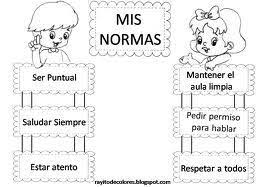      Actividad: “Apunta y juega”Materiales: Hojas de papel, lápiz y tijeras.Desarrollo: Deberán seguir las instrucciones de cómo realizar unos aviones de papel, luego buscar juguetes que sirvan como objetos a los que deben apuntar con los aviones de papel. Para finalizar deben lanzar los aviones intentando apuntar a los juguetes previamente ubicados a unos 3 metros de distancia aproximadamente.Variantes: -      Pueden varias con otro tipo de hojas como por ejemplo de cartulina.Se puede jugar entre mas participantesLink del video: https://www.youtube.com/watch?v=xBz5pXHF_r8